18th Annual ProStart Culinary TeamCompetitionsThe Johnson & Wales UniversityCulinary Competition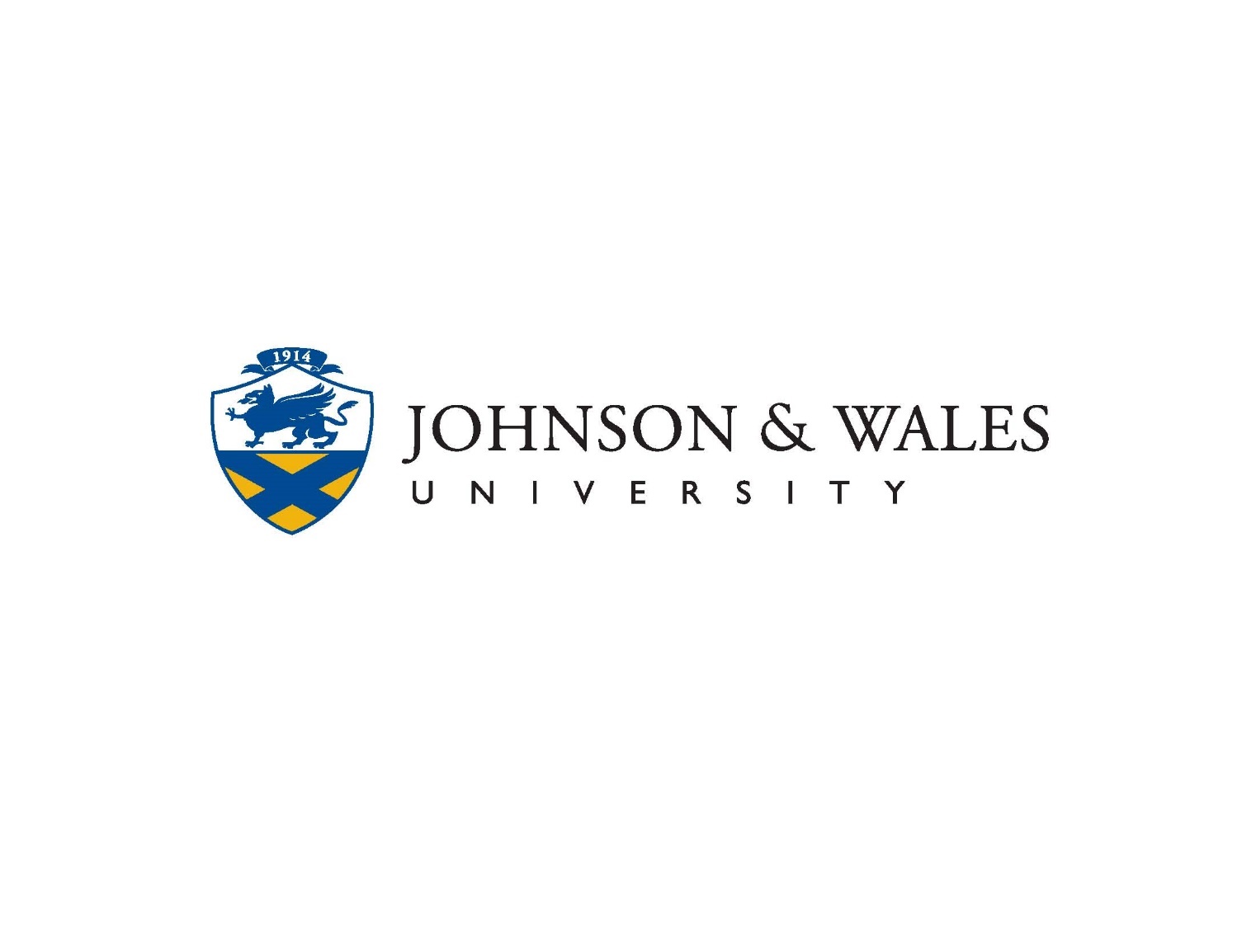 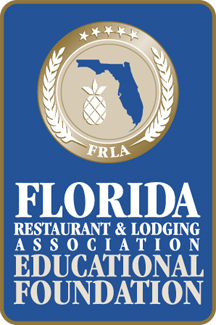 Johnson & Wales UNIVERSITY Culinary CompetitionSATURDAY, MARCH 3 + SUNDAY, MARCH 4, 2018DescriptionTeams demonstrate their culinary knowledge, skills, and creative abilities during the competition through demonstration of skills and the preparation of a unique three-courses meal consisting of (i) a starter; (ii) an entrée; and (iii) a dessert.  Performance during the Culinary event is observed and rated by judges from the foodservice industry and post-secondary schools. Teams demonstrate their ability to work together while creating and presenting their meal.  ScoringA maximum of 95 points can be earned by a team during the culinary competition.In case of a tie: the tying teams will each be interviewed by a panel of judges for further insights into their performance. Teams will be asked questions to be answered verbally with regard to the methods, preparation and presentation of their meal.  Judges will discuss and make a group determination as to the ranking of final winner(s).General RulesTeam will send all required information to the Florida Restaurant & Lodging Association Educational Foundation (FRLAEF) no later than January 26, 2018.  (If necessary, you will be able to make changes after you turn in your information.)  If all required information is not received by 5:00 pm on January 26, 2018, the first team on the waiting list will replace your team in the competition.Only one (1) team per school may compete in the Culinary Competition.  A team will consist of two (2) to four (4) team members and one (1) option team manager for a maximum total of five (5) students.  The team must consist of students from the same school or career center.  If the students are not from the same school or career center, the team will be disqualified.A student may compete in only one (1) competition.All participating students must be juniors or seniors in high school and enrolled in a Premier or Full ProStart Program using the ProStart® curriculum during the 2017 – 2018 school year.  The program must be a confirmed ProStart program as recognized by the National Restaurant Association Educational Foundation.  The order in which teams compete in the Culinary Competition will be drawn at random.  Teams will receive information on their start time prior to the competition.If the team experiences a medical emergency, competition staff, at their discretion, may stop the timer until the medical situation is resolved.  The team will then be given the time remaining to complete the meal.Menu Planning and Preparation for Culinary CompetitionEach team develops a unique three-course menu.Each team prepares two (2) identical three-course meals, garnished and served appropriately. One meal is evaluated by the judges for both taste and presentation, while the other is used for display. The meal consists of:A starter (such as soup, salad, or appetizer)An entrée consisting of:Center of the plate item: 4-6 ounces suggestedAccompaniments such as vegetable and/or starch: 2-3 ounces each suggested.SauceA dessertTeams must employ a minimum of two cooking methods from the following list: Poach, Shallow Poach, Braise, Pan Fry, Steam, and Sauté.  Additional techniques are also permitted.  Molecular gastronomy in the competition:Use of liquid nitrogen is not allowed.Spherification, foams, and meat glue (transglutaminase) are allowed.Teams must bring all ingredients necessary to prepare the menu they have developed.  Educator and Mentor participation: May assist teams in preparing for the competition.May not develop the menu.Expertise is limited to menu suggestions and technique advice.No alcohol may be used.  According to State Statue 562.1111 K-12 public schools may not use alcohol (including cooking wine, cooking sherry, non-alcoholic wine or beer), taste it or have it on campus.  Teams will be disqualified if alcohol is used.Pre-prepared ingredients:Workspace and Equipment The workspace consists of:Two (2) eight-foot tables set up in an “L” formation within a 10’ x 10’ space. The station tables are covered with a tablecloth.See Exhibit A for Culinary Station Blueprint.   Food preparation must be done within the workspace on the tables provided. Equipment and supplies must be contained within the allotted 10’ x 10’ space.  Team members may only work on the tables from the interior of the space.  Teams may raise their tables as long as the table remains steady.  It will be up to the judge’s discretion as to whether or not the tables are safe.  If the judges rule the tables are not safe, the team must lower the tables.  Event Organizers provide:Two (2) eight-foot tablesRefrigeration space is available and is only intended for the purpose of holding food prior to the competition.Access to iceAccess to running water (available prior to and after the competition only)Two butane burners and necessary fuel All presentation dishes. Teams may only use dishes and bowls provided by Event Organizers, no exceptions. The starter will be served on one (1) plate or bowl. The entrée will be served on one (1) plate.  The dessert will be served on one (1) plate or bowl.Team must provide: All necessary supplies to prepare the food they have selected, such as small utensils, cutting boards, small hand tools, cookware, gloves, enough cloths for competition and clean-up.Menu and Recipe PresentationEach team prepares ten (10) copies, 8 ½ x 11 white paper, single-sided and stapled with the team’s number clearly shown on the cover. See Exhibit B for Deliverables Checklist. Each packet must contain a copy of: Recipes: all recipes for the meal presentation, typed and submitted on the official recipe template.  Acknowledgements and sources must be listed on each recipe. Must be written in a logical sequence. See Exhibit C for Recipe example.Recipe Costing: all recipe costing sheets for the meal presentation.  Recipe cost must be calculated for each individual recipe, typed and submitted on the official costing template. See Exhibit D for Recipe Cost example.Small amounts of common dry spices and herbs may be priced at 1% of the total recipe cost.Oil for frying may be priced at 2% of the total recipe cost.  Menu Pricing: one menu price worksheet for each of the three courses, based on the recipe costs and calculated at a 33% food cost percentage. See Exhibit E for Menu Price example.Each course on the presentation menu is priced separately.Menu price on the presentation menu may be rounded up after applying the 33% food cost percentage for a more realistic menu price.Final calculation before rounding must be indicated on costing template.Total menu price for the three course meal may not exceed $75.00 after applying the 33% food cost percentage.    Color Plate Photographs: a color photo on an 8 ½ x 11 sheet of paper of each plate– one photo per page. Final plates presented to the judges are compared to the photos provided.  Knife Skills: knife skills form indicating the selected cuts, ingredient used, dish to be utilized and designated team member. See Exhibit F for Knife Skills example.Menu with prices: a simple, typed menu with menu prices printed on an 8 ½ x 11 sheet of paper. Menu and Recipe packets are placed on the corner of the table for judge to remove and review.  They are taken to the tasting judges when meal is presented to judges.  Recipe, Recipe Costing, Menu Price, and Knife Skills templates can be downloaded from our website at https://www.frla.org/2018-prostart-competition/. If you would like your packets returned, they can be picked up by 3 PM on Sunday, March 4 at the Registration Desk outside of the ballroom.  FRLAEF will retain one copy of the packet from each team.  Any packets not picked up at the end of the competition will be discarded.Each participating team also provides one (1) copy of a framed presentation menu:Must include descriptions and final menu prices for each course.Team number must be clearly identified on presentation menu.Must be displayed on the team’s table during competition and then moved to the display area with the team’s display plates.No other additions to the display are allowed.   Teams are responsible for collecting their presentation menus from the display area by 3 PM on Sunday, March 4.Role of the optional Team ManagerIn the Culinary competition, one optional Team Manager may serve as an expediter. The Team Manager may replace an original team member if a member is injured or unable to participate or continue. If a team member cannot participate or continue, the Team Manager, with judge’s approval, may replace that team member.  The replaced team member may not return/step in for the Team Manager.  If the Team Manager replaces a team member, s/he must stay for the duration of the competition.  The replaced member should leave the culinary station and, at the discretion of the team’s educator, may leave the event or may stay and watch as an observer.There are rules specific to the Team Manager in each competition category. The Team Manager may talk to the team at any time and have printed materials such as timelines, recipes or notes to assist in keeping the team on track.  The Team Manager is considered a part of the team and may not have any verbal or non-verbal communication with anyone outside the competition area.The Team Manager is an optional position; there are no additional provisions for teams without a Team Manager.UniformTeams must present a uniform appearance throughout the competition. Appropriate apparel required consisting of:Long sleeve white chef coats Logos and sponsor names are permitted on chef coatsAccent colors are permitted provided the chef coat remains whiteCheckered or black pantsNon-porous, closed toe, non-slip hard sole black shoesTeam Manager will wear their name badge at all times which will indicate his/her roleHat -- provided by Event Organizers ApronPer Florida health code, no jewelry may be worn with the exception of a wedding band (covered by a glove) and a medical alert bracelet (kept inside uniform and away from food).Competition FlowDay of Competition:Report to Check-In (30 Minutes)Production Mise En Place (20 Minutes)Cook (60 Minutes)Floor Critique (10 minutes)Judge’s Tasting Critique (10 Minutes)Station Clean-Up (20 Minutes)Feedback occurs:On the competition floor for Knife Skills, Sanitation and Work Skills segments.In the reserved judging area for Tasting and Menu & Recipe segments.Team members are encouraged to ask questions during Feedback to learn from the experience. Designated teacher and mentor are allowed to be present to observe only during the Tasting & Menu critique sessions. Note: Communication with the team is still prohibited.Production Mise en PlaceThe team has twenty (20) minutes to pre-set their station for the meal production segment. All of the team’s equipment must be contained within the 10ft x 10ft work space. Team Manager must stay on the outside of the “L” of the tables in the designated Team Manager work space, and may not touch any equipment, products, or any other item on the table or production area.  During Production Mise en Place:Team should place the Knife Skills Form (form can be found on our competition webpage, linked above in rules) listing the four cuts selected by the team on the table next to the team’s presentation menu. The assigned timer will notify the team when the Production Mise en Place segment time ends and the Meal Production segment time begins. Meal ProductionFinal meal production and all plating must be completed in the sixty (60) minute time period provided. It is the responsibility of each team to know their start time and be ready to begin when their assigned time is announced. Teams may bring a manual or battery-operated timer; however, Event Organizers will keep and display the official time. The Team Manager must stay on the outside of the “L” of the tables, and may not touch any equipment, products, or any other item on the table or production area.The Team Manager may taste food throughout the competition. To do so, the Team Manager must carry his/her own supply of tasting spoons.  Used tasting spoons may be discarded in the trashcans located on the shared space of the competition floor to avoid interfering with team station.Knife SkillsThe team must demonstrate a minimum of four (4) of eleven (11) specified knife cuts to incorporate in their meal.The four cuts are to be evenly distributed:2-person team = 2 cuts per student3-person team = 1 cut for 2 students and 2 cuts for 1 student4-person team = 1 cut per studentCuts must be demonstrated on fruits, vegetables, or herbs only.Rondelle: ¼” thick disc shaped slicesDiagonal:  ¼” thick oval shaped slicesBatonnet: Cut into long, thin, rectangular pieces ¼” x ¼” x 2”Julienne: Cut into long, thin, rectangular pieces.   1/8” x 1/8” x 2” Large Dice: Cube shaped ¾” x ¾” x ¾”Medium Dice: Cube shaped   ½” x ½” x ½”.Small Dice: Cube shaped ¼” x ¼ “x ¼”Brunoise: Very small dice.  1/8” x 1/8” x 1/8”Paysanne: Square cut ½” x ½” x 1/8”Chiffonade: Leafy green vegetables such as spinach or basil that are stacked, rolled tightly, and then cut into long thin strips.  Approximate width is 1/8”.Tourne: football shape, ¾” diameter, 2” long, seven equal sides and flat endedTeam must complete the Knife Skills Form to identify the selected cuts, ingredient used, dish to be utilized and designated team member.Knife skills are demonstrated during the 60 minute Meal Production segment.A team is considered done cooking when each requirement is met:The food is plated.The dishes are on the service trays.All team members have stepped away from the trays and raised their hands to signal they are finished. After a team completes their two (2) identical meals, the team will determine which meal will be evaluated by tasting judges and which will be for display.Team members transport trays and their presentation menu to the judges’ table and leave immediately. The Team Manager may accompany the team to the tasting area, but may not carry plates or the menu.The evaluation plates receive the most critical judging. There should not be a major variance in composition of the finished plates. If there is a great variance, then the team will be assessed a penalty (See Penalties). If the second meal is not presented, the team will be disqualified.Team returns to their station for the Work Skills/Organization and Knife Skills feedback. Judges have ten (10) minutes to evaluate the plates.  At that time the entire team (including the Team Manager) returns to the tasting area for a ten (10) minute feedback session.  Only the designated teacher and mentor may accompany the team and listen to feedback.Team returns to their station to begin Station Clean-up.Station Clean-UpTeam has twenty (20) minutes to clean and vacate their station.The team must return station to the condition it was in when they arrived.  The Team Manager is allowed to assist in during Station Clean-Up.Team receives the Sanitation feedback and is released.Once off the competition floor, the team has officially completed the competition and may communicate freely. Event PersonnelEvent Organizers (FRLAEF staff members).Volunteers assigned and trained by FRLAEF, to assist with the event.Timekeepers, personnel designated and trained by the FRLAEF, who are charged with keeping the official time for assigned teams during all segments of the competition.Judges from post-secondary education and the foodservice industry, including one lead official. Lead official does not score teams.All judges will be consistent from team to team (i.e. judges scoring team presentation/work skills will be responsible for that category across all competitors).Judges will cover the following categories. (See Exhibit G for sample Culinary Competition Rating Sheet).PenaltiesTeam does not leave station in a sanitary manner: Deduction of 3 points.  Work area should be left in the same condition as when team arrived.  Team begins any competition segment before their assigned start time:Deduction of ¼ point per 15 seconds up to 10 minutes.  Teams that begin 10 minutes prior to their start time are disqualified.Team does not complete meal production within allotted time: Deduction of ¼ per 15 seconds up to 10 points. After 10 minutes the team is disqualified.Team uses prohibited pre-prepared ingredients:  Deduction of 5 points per pre-prepared ingredient.Team does not produce two (2) identical meals:Deduction of 2 points.  There should be minimal variance between the two (2) prepared meals. Team uses dishes/glassware other than those provided by FRLAEF.Deduction of 5 points.Team does not utilize knife cuts in final plates.Deduction of 2 points.8.  Team Manager handled equipment or food during competition.Deduction of 5 points.DisqualificationTeam does not return all required paperwork by January 26, 2018 deadline.Teams must arrive at the appointed time to compete or they will be disqualified.Team uses electric devices, battery operated devices and/or additional butane burners.Team does not prepare two meals. Alcohol was used in the meal preparation.Team will be disqualified if it starts more than 10 minutes early or finishes Meal Production more than 10 minutes late.Teams must not receive coaching or any form of communication from anyone during the competition time or they will be disqualified. There will be no verbal or non-verbal communication allowed between any spectators, educators, mentors or coaches and competing team. The determination of what constitutes coaching or communications is solely at the discretion of the FRLAEF and the judges. No warnings will be provided; violations result in disqualification.The team is comprised of students from different schools or career centers.Misconduct includes any nonprescription drug use, alcohol use, or any activity that is illegal under federal, state or local laws, at the event, during competition, during unsupervised free time, during supervised competition social activities or in activities or locations related to the event.  Should such alleged misconduct come to the FRLAEF’s attention, the matter will be investigated as the FRLAEF deems appropriate. Any decision as to appropriate action due to misconduct, up to and including disqualification, is at the sole discretion of the FRLAEF and is final. By entering into the contest, the student and the team he/she represents accept this requirement as well as all other conditions of the National ProStart Invitational.  Teams must participate in each event segment in the competition or they will be disqualified.  For details on competition segments see Culinary and Management rules. Failure to compete in any segment will result in disqualification.GENERAL PROVISIONSTeams will be using tools that may cause cuts, burns or injury if not used appropriately.  Proper safety techniques must be followed by all team members.  No horseplay or unduly hazardous behavior will be allowed or tolerated. The mentors, teachers, chaperones, and families are expected to ensure that the team members comply with all applicable laws, rules and regulations.  Team members shall comply with all other written as well as verbal instructions or warnings provided by the Event Organizers. AWARDSThe first-place team will advance to the 17th Annual National ProStart Invitational to be held April 27-29, 2018 in Providence, RI. The team will compete in the National Culinary Competition. The FRLAEF, along with its sponsors, will cover the cost of the trip.The teams that finish in the top five will receive medals from the FRLAEF.Various colleges may award scholarships.EXHIBIT A - CULINARYCULINARY STATION BLUEPRINTCompetition floor outside of culinary station – No team equipment should be in this area. Culinary station doorway - No team equipment should be in this area to leave a safe space to enter and exit the station. Approximately 2.5 ft wide.Culinary station workspace (10ft x 10ft) – Teams must keep all materials inside designated area. Teams may store equipment under and around the tables.Two 8ft tables set up in “L” formationTeam Manager must stay in his/her designated space. Floor judges and the team’s timer will also have access to this space.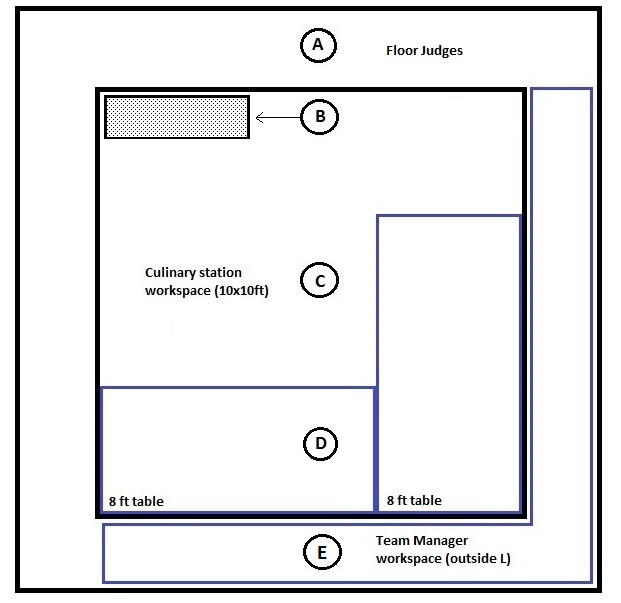 		    (Observers)      XXXXXXXXXXXXXXXXXXXXX	XXXXXXXXXXXXXXXXXXXExhibit B – Culinary Deliverables Checklist*Ten copies, printed on white paper, single-sided and stapledTeam number on coverMenu with Prices (simple typed menu 8 ½ x 11)Knife Skills form; typed on official templatePlate Photographs A separate color photograph for each course
Photographs printed on 8 ½ x 11 pages	Recipes; typed on official templateRecipe costing sheets; typed on official templateMenu Price Sheets; typed on official templatesChecklists of other items requiredKnife Skills sheet with the four chosen knife cuts available for floor judgesOne copy of Presentation Menu; framedExhibit C – Culinary Recipe ExampleExhibit D – Culinary Recipe Cost ExampleExhibit E – Culinary Menu Price Example Exhibit F – Culinary Knife Skills ExampleExhibit G – Culinary Sample Culinary Competition Score SheetPermitted IngredientsProhibited IngredientsTeam-prepared stocks Team-prepared clarified butterPre-measured staple dry goods: flour, sugar, salt, pepper, baking powder, baking soda, cream of tartar, etc.Pre-measured butter and oil Pre-washed produce*Commercially manufactured food items such as jams, bread crumbs, bases and mayonnaise in the original container – must be used as an ingredient, not as a finished productPre-chopped, pre-sliced, or pre-prepared food not commercially manufactured Reductions, finished sauces, and clarified brothsItems that risk food illness*Team may also wash produce during Production Mise en Place.*Team may also wash produce during Production Mise en Place.Permitted EquipmentProhibited EquipmentHandheld whipped cream chargers Butane torch for finishing any item, sweet or savoryMetal, stone or other types of plates or apparatus to extend the cooking surface of the burnersAudio recording device to record the critique and feedback sessionsCamping oven and/or smoker attachments for provided burnerAll equipment must be used in a safe manner and not obstruct proper butane function.Fueled or mechanical heat sources other than provided event burnersMRE heater packsElectric, battery-operated devices (with the exception of timers, thermometers and digital scales)Compressed gas devicesPlastic or Plexiglas for the purpose of covering tables Cell phones, tablets, or communication devices Cutting guides i.e. cutting boards with rulers or other aidsTeams are allowed to:Teams are not allowed to:Set their stationObtain water and ice from kitchen  Set up sanitizing solutionMeasure dry and liquid ingredientsWash produceTalk to any spectators, coaches, educators, or mentorsHeat water or any liquidMarinate any food (all marinating must be done during 60-minute meal preparation period.) Perform any knife workBegin cooking any itemsMix any ingredientsCategory – Estimated # of JudgesCategory – Estimated # of JudgesCategory – Estimated # of JudgesCategory – Estimated # of JudgesKnife Skills2Safety and Sanitation2Taste and Finished Product9Team Presentation/Work Skills/Org.2Menu and Recipe Presentation1TEAM NUMBER1Menu ItemRatatouilleRatatouilleRatatouilleNumber of Portions6Portion Size5 ouncesCooking Method(s)SautéSautéSautéRecipe SourceLagasse, E. (n.d.) Retrieved from http://www.foodnetwork.com/recipes/emeril-lagasse/ratatouille-recipe0.htmlLagasse, E. (n.d.) Retrieved from http://www.foodnetwork.com/recipes/emeril-lagasse/ratatouille-recipe0.htmlLagasse, E. (n.d.) Retrieved from http://www.foodnetwork.com/recipes/emeril-lagasse/ratatouille-recipe0.htmlIngredientsIngredientsItemAmountOlive oil¼ cYellow onion, small dice1 ½ cGarlic, minced1 tspEggplant, medium dice2 cThyme ½ tspGreen bell pepper, diced1 cRed bell pepper, diced1 cZucchini squash, diced1 cYellow squash, diced1 cTomatoes, peeled, seeded, and chopped1 ½ cBasil, chiffonade1 tbspParsley, chopped1 tbpsSalt and black pepperTTProcedureSet a large 12-inch sauté pan over medium heat and add the olive oil.Once hot, add the yellow onions and garlic to the pan.Cook the onions, stirring occasionally, until they are wilted and lightly caramelized, about 5 to 7 minutes.
Remainder of procedures…TEAM NUMBER111Menu ItemRatatouilleRatatouilleRatatouilleNumber of Portions6Portion Size5 ouncesIngredientPurchase UnitPurchase costUnit costAmount NeededIngredient CostOlive oil51 oz / 6.375 c$16.79$2.634 / cup¼ cup$0.658Yellow onion, small dice1 lb / 4 cup$1.40$0.35 / cup1 ½ cup$0.525Garlic, minced1 head$0.50$0.10 / tsp1 tsp$0.100Eggplant, medium dice1 lb / 3 cup$2.05$0.683 / cup2 cup$1.367Thyme 1 bunch / 18 tsp$2.09$0.116 / tsp½ tsp$0.058Green bell pepper, diced1 lb / 4 cup$2.30$0.575 / cup1 cup$0.575Red bell pepper, diced1 lb / 4 cup$1.07$0.268 / cup1 cup$0.268Zucchini squash, diced1 lb / 2.5 cup$1.93$0.772 / cup1 cup$0.772Yellow squash, diced1 lb / 2.5 cup$1.93$0.772 / cup1 cup$0.772Tomatoes, peeled, seeded, and chopped1 lb / 2 cup$2.40$1.20 / cup1 ½ cup$1.80Basil, chiffonade1 bunch / 1 cup$1.54$0.096 / tbsp1 tbsp$0.096Parsley, chopped1 bunch / ½ cup$0.53$0.066 / tbsp1 tbsp$0.066Subtotal$7.0571 % for small amounts of spices  (Q Factor)$0.071Total Recipe Cost$7.128Portion Cost $1.188TEAM NUMBER1Menu Category       X    Starter               EntreeDessertRecipePortion CostRatatouille$1.188Couscous (from additional recipe and costing sheets)$0.972Garnish (from additional recipe and costing sheets)$0.127Total Plate Portion Cost$2.287Menu Price at 33% Food Cost$6.930Actual Price on Menu$9.00TEAM NUMBER1#CutIngredientDish FeaturedDesignated Team Member1BatonnetSweet PotatoEntrée Andrew2ChiffonadeBasilStarterJessica3Medium DiceEggplantStarterMary4RondelleBananaDessertDanielEVALUATION CRITERIAEVALUATION CRITERIAPOORFAIRGOODVERY GOODEXCELLENTSCORETeam Presentation/Work Skills/OrganizationTeam Presentation/Work Skills/OrganizationTeam Presentation/Work Skills/OrganizationTeam Presentation/Work Skills/OrganizationTeam Presentation/Work Skills/OrganizationTeam Presentation/Work Skills/OrganizationTeam Presentation/Work Skills/OrganizationTeam Presentation/Work Skills/OrganizationTeam AppearanceTeam Appearance12345Including but not limited to:Including but not limited to:12345•White chef coats, long sleeve12345•Black or checkered pants12345•Uniform clean & presentable12345•Hard sole shoes12345•Provided Hats, aprons 12345•Team uniformity12345Work Organization/ TeamworkWork Organization/ Teamwork12345Including but not limited to:Including but not limited to:12345•Utilization of a team plan12345•Mastery of skills required for individual tasks12345•Workload evenly distributed12345•Team cohesiveness12345•Communication12345•Professionalism12345•Proper Production Mise en Place12345•Proper time management12345Proper Cooking ProceduresProper Cooking Procedures12345Including but not limited to:Including but not limited to:12345•Appropriate cooking method for product used12345•Required cooking techniques used minimum of two cooking methods from provided list12345•Cooking procedures done in a time efficient manner12345•Proper amount of product for recipe requirements12345•Effective use of remaining product12345•Proper pans and tools for intended use12345Knife SkillsKnife Skills12345•Consistency12345•Accuracy12345•Safety12345•Waste12345Degree of DifficultyDegree of Difficulty12345Including but not limited to:Including but not limited to:12345••CreativityComplicated techniques12345•Preparation of item during competition rather than using commercial product 12345Safety and SanitationSafety and SanitationSafety and SanitationSafety and SanitationSafety and SanitationSafety and SanitationSafety and SanitationSafety and SanitationFollows Safety and                              Sanitation ProceduresFollows Safety and                              Sanitation Procedures12345Including but not limited to:Including but not limited to:12345•Personal hygiene12345•Proper knife safety12345•Proper use and handling of food contact surfaces12345Proper Food HandlingProper Food Handling12345Including but not limited to:Including but not limited to:12345•Proper use of gloves12345•Appropriate temperature control of ingredients12345•Proper sanitation practices regarding food contact surfaces12345•Proper storage of food12345•Avoidance of cross contamination12345Work Area CleanedWork Area Cleaned12345Including but not limited to:Including but not limited to:12345•Work area cleaned in appropriate time frame12345•Return of station to original condition12345Product TasteProduct TasteProduct TasteProduct TasteProduct TasteProduct TasteProduct TasteProduct TasteProduct Taste - StarterProduct Taste - Starter1    23    45    67    89    10A subjective category based on tasting judges’ expertiseA subjective category based on tasting judges’ expertise1    23    45    67    89    10Finished ProductFinished ProductFinished ProductFinished ProductFinished ProductFinished ProductFinished ProductFinished ProductAppearance - StarterAppearance - Starter12345Including but not limited to:Including but not limited to:12345•Balance of color12345•Shape12345•Texture12345•Portion size12345Product TasteProduct TasteProduct TasteProduct TasteProduct TasteProduct TasteProduct TasteProduct TasteProduct Taste - EntréeProduct Taste - Entrée1  2  34  5  67   8   910  11  1213  14  15A subjective category based on tasting judge's expertiseA subjective category based on tasting judge's expertise1  2  34  5  67   8   910  11  1213  14  15Finished ProductFinished ProductFinished ProductFinished ProductFinished ProductFinished ProductFinished ProductFinished ProductAppearance - EntréeAppearance - Entrée12345Including but not limited to:Including but not limited to:12345•Balance of color12345•Shape12345•Texture12345•Portion size12345Product TasteProduct TasteProduct TasteProduct TasteProduct TasteProduct TasteProduct TasteProduct TasteProduct Taste - DessertProduct Taste - Dessert1   23    45    67    89    10A subjective category based on judge’s expertiseA subjective category based on judge’s expertise1   23    45    67    89    10Finished ProductFinished ProductFinished ProductFinished ProductFinished ProductFinished ProductFinished ProductFinished ProductAppearance - DessertAppearance - Dessert12345Including but not limited to:Including but not limited to:12345•Balance of color12345•Shape12345•Texture12345•Portion size12345Menu and Recipe PresentationMenu and Recipe PresentationMenu and Recipe PresentationMenu and Recipe PresentationMenu and Recipe PresentationMenu and Recipe PresentationMenu and Recipe PresentationMenu and Recipe PresentationPresentationPresentation12345Including but not limited to:Including but not limited to:12345•Typewritten12345•Recipe structure12345•Menu presentation12345•Recipe costing12345•Menu pricing12345•Within food cost guidelines12345•Sources and acknowledgements listed12345DISQUALIFICATIONPENALTYReason for Disqualification:Reason for Penalty:_____ Team received coaching during the event._____ Team did not leave station in a sanitary manner. 3 points._____ Team used an electric/battery operated device or additional butane burner._____ Team begins any competition segment before their assigned start time.1/4 point per 15 seconds up to 10 minutes._____ Team did not produce two (2) complete meals._____ Team did not finish within allotted time. 1/4 point per 15 seconds up to 10 minutes._____ Team started Meal Production more than 10 minutes early._____ Team used prohibited pre-prepared ingredient. 5 points. _____ Team completed Meal Production more than 10 minutes late._____ Team produced two meals, but not identical. 2 points. _____ Team did not arrive at proper time._____ Team used dishes/glassware other than those provided by Event Organizers. 5 points._____ Team did not compete in each segment._____ Team did not utilize knife cuts in final plate presentation. 2 points_____ Team did not return paperwork by January 26 deadline._____ Team Manager handled equipment or food during competition. 5 points_____ Alcohol was used in the meal preparation._____ The team is comprised of students from different schools or career centers.